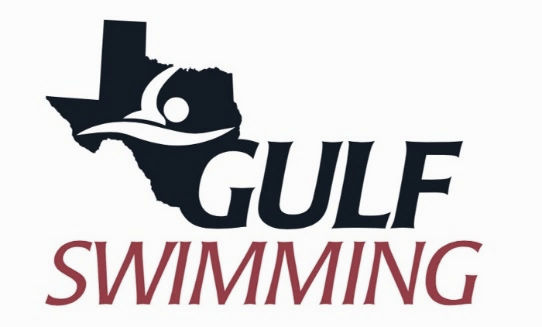 The mission of the Club Development Committee is to develop and implement programs that help build, support, and educate clubs in the Gulf LSC.Attendance: John, Adrian, Matt, Kody (visitor), and DanaOld BusinessWebpage TabOur tab has been updated!Anything to add or change let Dana knowOfficials’ Recognition Program for banquetPresenting to Board (April 7th)- It was approved!!!Officials Committee- Maintain excel document- Adrian, please confirm with Brian WallsAdrian make note- Ball point pen, not fountainBOD suggested looking at gifts, instead of plaque, something they could use.  Suggestions from Brian Walls, the new Officials Chair: Clip board (can put name on it), water bottle/yeti, Acme thunder whistle and lanyard, Blue or white polo with collar, bag/satchel to carry swim stuff, name tag for luggage.Dana- Send BOD new updated list of awards, based on suggestions from Brian Walls:5 year – name tag with five years of service and ball point pen 10 year – name tag with 10 years of service, ball point pen, and clipboard with 10 years of service on it15 year – name tag with 15 years of service, ball point pen, and RTIC cup with 15 years of service on it20 year – name tag with 20 years of service, ball point pen, bag with 20 years of service on it and a 100 gift card to Landry’s restaurantsEducation topicsOur Virtual Education Series was approved by the BOD!Alexis held the first talk on May 8th.We had around 35 coaches attend, out of almost 600 registered.  How to get more to attend?Thoughts? We as a committee need to be talking more about it with others and sharing.Try it during a weekday for coaches, call it “Lunch with Alexis”Outstanding question- How can we put more pressure on head coaches to share and encourage their other coaches on staffTalk ideas: Coaches:How to run a business (hiring process, team culture, leading in a crisis, operations of a team, structure of a team-registration/billing/meet entry, pool maintenance- contracts/owning a pool)Dr. Megan- mental health for coachesRussell MarkFinancial planning- Invite coaches, BOD, and team admin leadersTisha Stiemle- For 10 & Under coaches educationWant to do a talk for 10 & U coaches in the fallAnother option for 10 & U- Mark TaliaferroJeff Raker- Coach developmentAnother option for BOD member education- Kim O’Shea and Juan CaraveoParents:Dr. Megan- Mental health for their kidsSharron Manuel- How to be a great sport parent (other parent of national level athlete?)Athletes:National team athleteNutrition or importance of sleepWhat resources does Julie have- LEAD nutrition instructor?Breathing- Austin SuroffSleep- Matthew Walker with CalNext talk in the fall- We will have a speaker at the Gulf banquet, so we should balance out with that talk.  Calendar for next yearTalks for the fall:Sharron Manuel (Parents), Tisha Stiemle (10 & U coaches), and Nutrition (Athletes)Dana- Check with Julie.  What resources does she has access to?How can we collaborate with other committees?  Let’s be a leader in the collaborating, get the ball rolling to the LSC working together!Safe Sport- Bob Kizer is new chair.  Adrian, reach out to see if he needs help (5 teams are done, 16 in progress, and 37 not started)PEAK just got certified!!!TPC- How to run a meet document.  John, reach out to GilbertHearing Kody talk, we wants to start hosting meets, but where to start can be challenign.  This is a gap, can we fill it???  Who wants to host?  What help can we provide?Questions they might have: where to start, hoe to get volunteers, how to start getting officials?There are already some documents on the webpage, can we made updates or fill in gaps?Athlete Rep Committee- What do other LSC’s do?  Do we want to reach out to this committee?  How to get more athlete repsMatt will lead this.  Develop a simple document for teams to know how to get an athlete rep and what the athlete rep role is.  Matt will reach out to Julie and Ainsley to see if they have started working on this.Delegate tasks- Any updates or changes?Adrian- Officials recognition/Safe SportMatt- Educational resources for coachesJohn- Collaborate with TPC- Beginning to run a meet documentMacy- Work with Julie to coordinate speaker talksBill- Resources listed on the webpage, start to get links and info neededOther notes:Post info about ASCA (early registration)Post information about the Gulf education reimbursement New BusinessSocial Media- Develop a group to share resources and cool things we are doingWho will be admin?  Adrian or Matt?Don’t want to make a new page- it becomes dilutedMatt will lead.  Check with Julie to get access to Gulf Coaches Idea Exchange group to be able to post stuff.What other LSC’s are doing good things with their social media?  Don’t need to re-invent the wheel.For our next virtual learning- Find another LSC to collaborate with.  Find an LSC that might have less resources and invite them to join on call?Dana- Check with Julie that we can do thisRicky Silva with Sierra Nevada could be a good one to start with Start a team/coach highlight- Showcase a team or coach doing something cool.  Example-Could start with Kate and Sharks new program.Mental Health Task Force- See this example Next meeting??? End of August _________________________________________________________________________________________________Future Ideas- Running list Meet Director/AO shadowing programLSC Young Coach Development ProgramRecruitment and development of officialsOfficials do a virtual training?Club hosts do an officials training at meets- advertise ahead of timeHow to get younger families involved?